.Митинг, посвященный 76-летию Победы             В канун праздника,8 мая, учащиеся Каракашлинской школы прошли по селу с фотографиями ветеранов Великой Отечественной войны в рамках акции «Бессмертный полк». Мероприятие продолжилось торжественным митингом под названием «Памяти павших героев». ... С приветственным словом к жителям обратились: депутат села Каракашлы Альберт Ильгамович, глава поселения Альфред Давлетгареев, Председатель палаты имущественных и земельных отношений  ЮМР РТ Алина Маратовна,  председатель совета ветеранов Гульнур Ханипова. 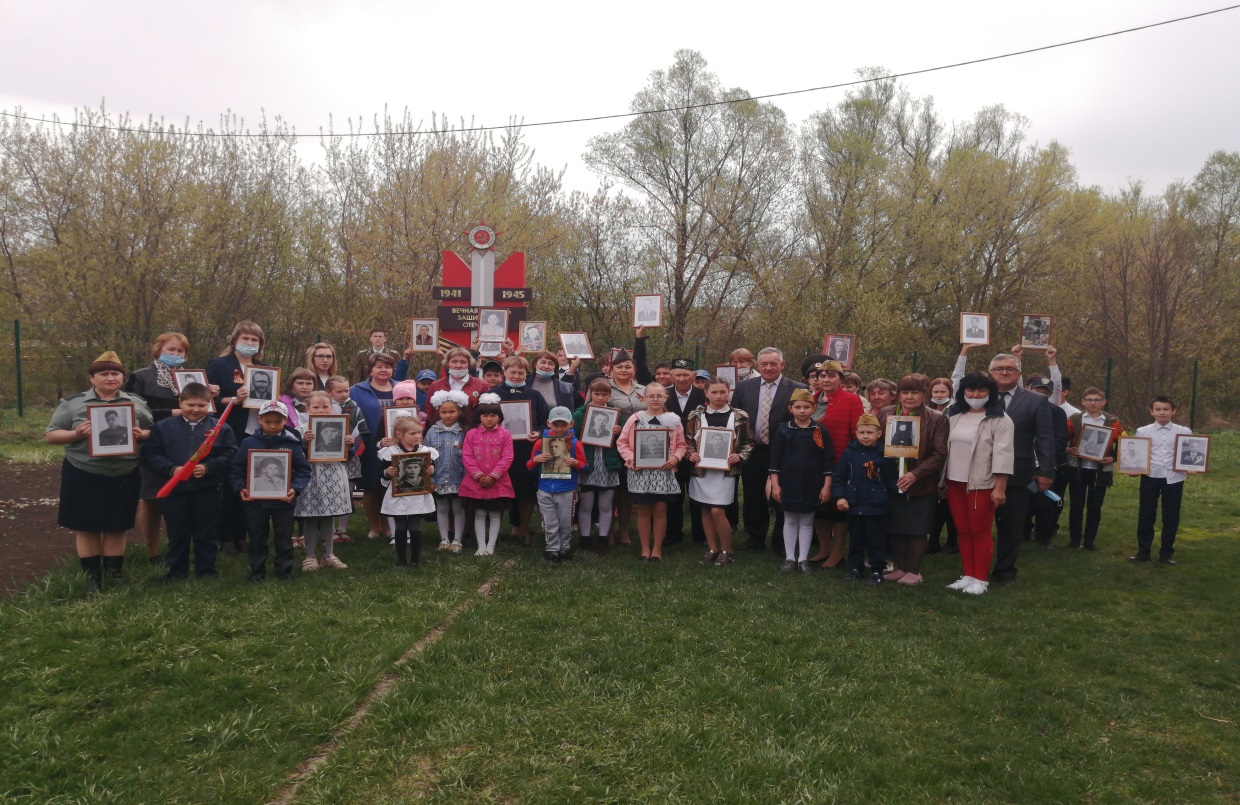 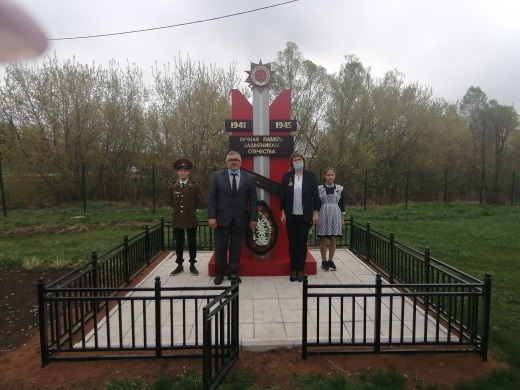 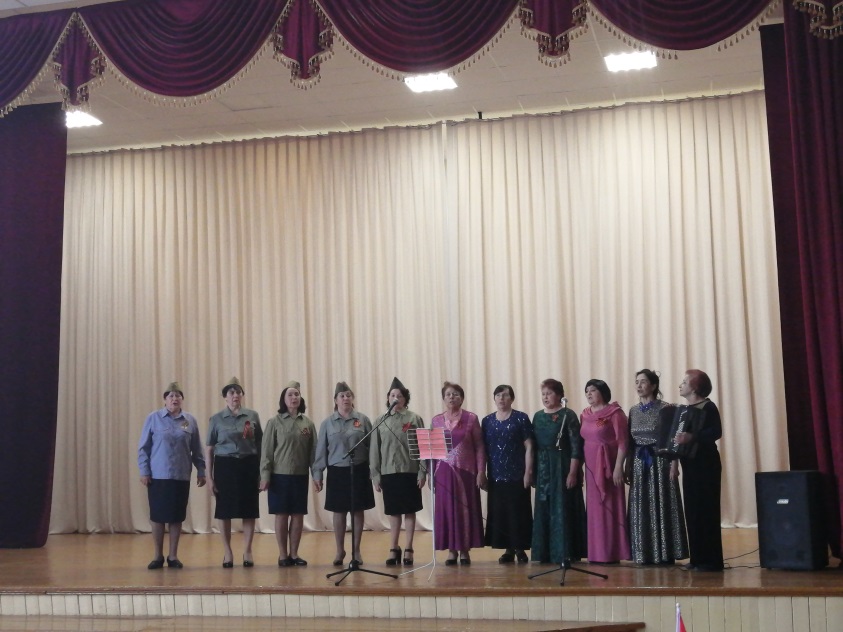 